Квалификационные требования к участнику тендераВыполнение СМР по объекту: Привязка блочно-модульной котельной производительностью 30т\ч и блочно-модульной станции сбора и очистки пароконденсата производительностью 50 м3\чНаличие опыта выполнения строительно-монтажных работ в качестве подрядчика, аналогичных предмету тендера - не менее 3-х лет, либо не менее 5 договоров каждый не ниже стоимости лота.Соответствие среднегодовых объемов подряда на СМР организации, за последние З года, на сумму не менее 90 млн. руб.Выписка из реестра членов СРО с правом проведения СМР на опасных производственных объектах (федеральный закон от 03.07.2016 N 372-ФЗ).Наличие положительных отзывов от Заказчиков на выполнение строительно-монтажных работ на объектах ТЭК.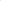 Отсутствие отрицательного опыта работы на ООО «Афипский НПЗ».Наличие в штате квалифицированного персонала в количестве достаточном для выполнения работ. Наличие у персонала необходимых допусков, сертификатов производителей оборудования.Наличие специализированной техники для выполнения работ по предмету тендера;В организации должна быть внедрена система менеджмента, на соответствие международным стандартам ISO 9001 :2015 Системы менеджмента качества. Требования; ISO 14001 :2015 Системы экологического менеджмента. Требования и руководство по использованию; ISO 45001 :2018 Системы менеджмента профессионального здоровья и безопасности труда и охраны здоровья. Требования и руководство по применениюВ организации должна быть внедрена Антикоррупционная политика, регулирующая вопросы противодействия коррупции, направленная на соблюдение требований международного и Российского законодательства: Конвенции Организации Объединенных Наций против коррупции (принята 31.10.2003, ратифицирована Российской Федерацией 08.03.2006г.), Конвенции Совета Европы об уголовной ответственности за коррупцию (принята 27.01.1999, ратифицирована Российской Федерацией 25.07.2006), Федерального закона от 25.12.2008 М927З-ФЗ «О противодействии коррупции».